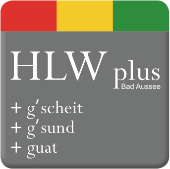 für Aufnahmewerber*innen an der HLW Bad Ausseeschulautonomer Gegenstandsbereich Gesundheitsmanagement8990 Bad Aussee, Bahnhofstraße 150, 03622/52502-41;  05 0248 036E-Mail: office-hlw@bsz-badaussee.at	Homepage: www.hlw-badaussee.atAnmeldefrist: spätestens 2. Freitag nach den SemesterferienBitte beilegen:   ORIGINAL SCHULNACHRICHT über das 1. Halbjahr des laufenden Schuljahres   Geburtsurkunde (Kopie)   Staatsbürgerschaftsnachweis oder Reisepass(Kopie)   MeldezettelVoraussichtliche Wahl: Religion				 Ethik	Das Original der Schulnachricht wird auf der Rückseite mit unserem Schulstempel versehen und gilt dann als Erstwunschschule. Nur diese Schule ist berechtigt, vorläufige Schulplätze zuzuweisen. Mehrfachanmeldungen sind demnach nicht sinnvoll.Die Information über eine vorläufige Schulplatzzuweisung erfolgtspätestens bis zum 4. Montag nach den Semesterferien.Bilder und Videos, die während des ordentlichen Schulbetriebes erstellt werden, dürfen auf der Homepage der Schule und/oder in Printmedien veröffentlicht werden.Portraits oder Bilder verbunden mit personenbezogenen Daten dürfen nur mit Zustimmung der betroffenen Person veröffentlicht werden!	................................................	.............................................................................	Ort, Datum	Unterschrift d. ErziehungsberechtigtenBedingung für die Aufnahme in eine berufsbildende höhere Schuleerfolgreicher Abschluss der 8. Schulstufe(ausgenommen sind Latein und Geometrisch Zeichnen sowie schulautonome Pflicht- und Schwerpunktgegenstände).Wann muss eine Aufnahmeprüfung gemacht werden?Die Aufnahmeprüfung besteht aus einem schriftlichen Teil (Dauer 60 Minuten). Sollte die Prüfung negativ ausfallen, findet noch eine mündliche Prüfung in der Dauer von 15 Minuten statt.Die Aufnahmeprüfung findet am Mittwoch in der letzten Schulwoche bzw. in Ausnahmefällen am 1. Schultag des neuen Schuljahres statt.Höhere Lehranstalt für wirtschaftliche BerufeI. STUNDENTAFEL(Gesamtstundenzahl und Stundenausmaß der einzelnen Unterrichtsgegenstände)              C. Pflichtpraktikum                  Drei Monate zwischen dem III. und IV. Jahrgang.              D. Freigegenstände und unverbindliche ÜbungenFamilienname:Vorname:Von der Aufnahmewerberin/vom Aufnahmewerber in BLOCKSCHRIFT auszufüllen!Von der Aufnahmewerberin/vom Aufnahmewerber in BLOCKSCHRIFT auszufüllen!Vorname:Nachname:Geburtsdatum:Sozialversicherungsnummer:Postleitzahl:Wohnort:Straße, Hausnummer:in der 8. Schulstufe besuchte Schulform:  Allgemeinbildende höhere Schule AHS  MSderzeit besuchte Schulform:Staatsbürgerschaft:Muttersprache:Religionsbekenntnis:Erziehungsberechtigter*in:Erziehungsberechtigter*in:Vorname:Nachname:Telefon:E-Mail:Postleitzahl:Wohnort:Straße, Hausnummer:aus AHS (Gymnasium) NeinAus MittelschuleLeistungsdifferenzierte Pflichtgegenstände:Deutsch, Englisch, MathematikLeistungsniveau „Standard AHS“Leistungsniveau „Standard“ nicht schlechter als „Gut“Leistungsniveau „Standard“ schlechter als „Gut“NeinNeinJaaus Polytechnischer SchuleNeinWochenstundenWochenstundenWochenstundenWochenstundenWochenstundenA. PflichtgegenständeA. PflichtgegenständeJahrgangJahrgangJahrgangJahrgangJahrgangSummeI.II.III.IV.V.1.Religion 	Ethik2(2)2(2)2(2)2(2)2(2)10(10)2.Sprache und Kommunikation:2.1 Deutsch33323142.2 Englisch33333152.3 Zweite lebende Fremdsprache2,	33223133.Wirtschaft:3.1 Globalwirtschaft, Wirtschaftsgeografie      und Volkswirtschaft……………………...0022373.2 Betriebswirtschaft und      Projektmanagement22222103.3 Rechnungswesen und Controlling432222113.4 Recht……………………………………...0000333.5 Angewandtes
      Informationsmanagement4……………..2222084.Gesellschaft, Kunst und Kultur:4.1 Geschichte und politische Bildung0222064.2 Psychologie und Philosophie…………..0002244.3 Musik, Bildnerische Erziehung und      kreativer Ausdruck……………………...22222105.Mathematik, Naturwissenschaften und Ernährung:5.1 Angewandte Mathematik………………22222105.2 Naturwissenschaften…………………..22222105.3 Ernährung und      Lebensmitteltechnologie4……………..5.4 Gesundheitsmanagement100222,5221111,5696.Gastronomie und Hotellerie4:6.1 Küchen- und Restaurantmanagement34340146.2 Betriebsorganisation41100027.Unternehmens- und Dienstleistungsmanagement4,0020028.Bewegung und Sport222219Wochenstundenzahl Wochenstundenzahl 3236,5373532,5173B. Verbindliche Übung:     Persönlichkeitsentwicklung und     KommunikationB. Verbindliche Übung:     Persönlichkeitsentwicklung und     Kommunikation200002GesamtwochenstundenzahlGesamtwochenstundenzahl175